TRANZON EXPANDS AUCTION SERVICES IN GEORGIAStephen Griffin Joins the Tranzon Driggers Auction Team; Will be Based in AtlantaFor Immediate Release						 For more information contact:Portland, Maine   May 18, 2015 						David Bradshaw   877-374-4437David Warren       207-874-2600Tranzon, one of the nation’s largest real estate auction companies, has expanded its services in the State of Georgia.  Stephen L. Griffin, a longtime leader in real estate asset disposition and a licensed real estate broker in Georgia and other states, has joined Tranzon Driggers based in Ocala, Florida.  Working from offices in Atlanta, Mr. Griffin will focus his efforts on developing Tranzon’s real estate auction business in Georgia and on serving owners and sellers of real estate using Tranzon’s accelerated auction methodology.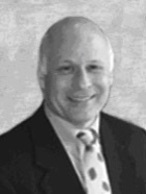 Mr. Griffin has had a long and distinguished career in the real estate profession.  His expertise extends in particular to the management of large portfolios of commercial real estate in major metropolitan areas, including Atlanta.  During the thrift crisis of the 1990s Mr. Griffin supervised the asset management and disposition services of Kilburn-Young Asset Management Corporation, an asset disposition contractor for the RTC.  He then went on to serve as a Senior Director in Multifamily Brokerage services at Cushman & Wakefield’s Atlanta office, overseeing the marketing and sale of properties in a six-state region in the Southeast.More recently Mr. Griffin managed equity and debt positions for Trimont Real Estate Advisors, where he had responsibility to oversee special servicing of CMBS loans.  He later managed his own advisory and brokerage firm serving investors in multifamily properties in the Southeast.“We are truly pleased to have a new colleague with such deep and diverse experience in all aspects of real estate asset disposition,” said David Bradshaw, President of Tranzon Driggers.  “Steve Griffin will be an important member of the Tranzon Driggers team.”  David Warren, President of the national Tranzon, LLC office, added that “Mr. Griffin will help Tranzon meet the needs of our clients in Georgia and throughout the region using Tranzon’s Market-Making SystemSM for real estate disposition at auction.”About Tranzon:  Tranzon is one of the largest real estate auction companies in the country, with 30 offices coast-to-coast.   Tranzon’s accomplished auction professionals are widely recognized as leaders in the auction industry, and have conducted auctions in 48 states and the District of Columbia, selling billions of dollars in total asset value.  All Tranzon companies are independently owned and operated.## 30 ##